TEGOSEM - для підсіву сидератів Сівалка для підсіву сидератів та внесення мікродобрив PÖTTINGER TEGOSEM, що комбінується з культиватором та короткобазовою дисковою бороною та дозволяє проводити в одній робочій операції обробіток ґрунту та підсів сидератів. Це економить час, витрати та зменшує переїзди по полю.Сівалка для підсіву сидератів TEGOSEM використовується як з навісними так і з причіпними машинами та оснащена обладнанням для зчеплення. Вона має компактну будову, вся комплектація та кріплення ідеально підходить одне до одного і також відповідають новим рекомендаціям ЄС та заходам безпеки. TEGOSEM може використовуватися як одна машина зі штригелем на котку.Точний підсівЗ сівалкою для підсіву TEGOSEM можна підсіяти широкий спектр посівного матеріалу: від гірчиці, трави і ріпаку та до гороху і бобів. Дозування має електричний привід. В серійній комплектації має дві різних котушки, що дозволяють точно посіяти обраний посівний матеріал, selbst навіть при малій нормі висіву. Розподіл посівного матеріалу відбувається пневматично за допомогою розподільних пластин. Це гарантує точний посів навіть у вітряну погоду. Налаштування норми висіву досить легко провести: процес запускається натисканням кнопки на машині. Для налаштування норми висіву вистачить 20 сек., аби посіяти бажаний посівний матеріал та налаштувати під нього. Мішок для проби поставляється також серійно.Оснащення та керування TEGOSEM має стандартний та простий у використанні операційний термінал, який регулює висівні котушки та контролює і дозволяє встановлювати норму висіву. Висівна котушка регулюється електрично в залежності від швидкості та плавно регулюється. Крім того, в терміналі є дисплей в кг / га, попередня функція, відповідне управління по горизонталі, функція розряду, автоматична калібрувальна функція, загальна кількість годин і годинників, а також загальний гектар та щоденний лічильник.Датчик для контролю рівня наповнення бункеру, датчик DGPS для сигналу швидкості, датчики на центральної тяги або шасі для початку або зупинки дозування та платформа підйому характеризують TEGOSEM.З приводом гідравлічного вентилятора встановлений манометр, що забезпечує додаткову безпеку при запуску. Два дозуючі котушки (для дрібного та більшого насіння), які замінюються без інструментів, завершують пропозицію.PÖTTINGER надає велике значення зручного доступу та комфорту заповнення бункера . Таким чином, сівалка для підсіву сидератів встановлюється на навісних агрегатах з суцільною рамою та триточковою навіскою на котку та на навісних агрегатах з рамою, щдо скаладається та триточковою навіскою на світловому тримачі (об´єм насіннєвого бункера 200 літрів). У причіпних культиваторів чи короткобазових дискових боронах TEGOSEM (500 літрів), встановлено на дишло. Перевага в тому, що вузький бункер знаходиться на верху. Вага додатково йде на робочі органи чи опорну силу, отже, менш схильні коливань, що в свою чергу залишає вільним огляд процесу роботи..Технічні вимоги для використання TEGOSEM є трьохполюсний роз'єм (для управління всією машиною та приводом вентилятора на машинах з 3-х і 4 м робочої ширини) та блок керування простої дії з вільним (без тиску) зворотним зливом (BG 4) для гідравлічного вентилятора в машинах з робочою шириною від 5 м, а також для всіх причіпних агрегатів. Фото:Інші оптимізовані до друку фото: http://www.poettinger.at/presse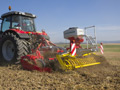 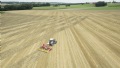 TEGOSEM 200 / TERRADISC 3001TEGOSEM 500 / TERRADISC 6001 Thttp://www.poettinger.at/de_in/Newsroom/Pressebild/3453https://www.poettinger.at/de_at/Newsroom/Pressebild/4049